Syllabus Standardization and Access 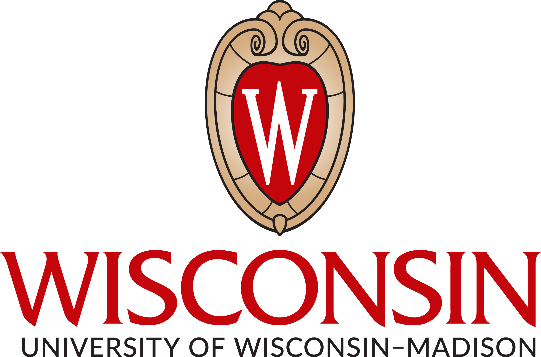 Project NameSyllabus Standardization and AccessSyllabus Standardization and AccessSyllabus Standardization and AccessSyllabus Standardization and AccessExecutive Sponsor*Sarah Mangelsdorf, ProvostSarah Mangelsdorf, ProvostSarah Mangelsdorf, ProvostSarah Mangelsdorf, ProvostProject ManagerSteve Cramer, VP for Teaching and Learning Steve Cramer, VP for Teaching and Learning Steve Cramer, VP for Teaching and Learning Steve Cramer, VP for Teaching and Learning Primary Stakeholder(s)StudentsFaculty and InstructorsProvost’s OfficeSecretary of the FacultyStudentsFaculty and InstructorsProvost’s OfficeSecretary of the FacultyStudentsFaculty and InstructorsProvost’s OfficeSecretary of the FacultyStudentsFaculty and InstructorsProvost’s OfficeSecretary of the FacultyProject Description / Statement of WorkProject Description / Statement of WorkProject Description / Statement of WorkProject Description / Statement of WorkProject Description / Statement of WorkThis project will develop recommendations, standards and/or draft policies concerning the content and availability of course syllabi.  This project will develop recommendations, standards and/or draft policies concerning the content and availability of course syllabi.  This project will develop recommendations, standards and/or draft policies concerning the content and availability of course syllabi.  This project will develop recommendations, standards and/or draft policies concerning the content and availability of course syllabi.  This project will develop recommendations, standards and/or draft policies concerning the content and availability of course syllabi.  Business Case / Statement of Need Business Case / Statement of Need Business Case / Statement of Need Business Case / Statement of Need Business Case / Statement of Need A course syllabus should minimally convey to students course topics and learning goals, how course-learning resources are available, how assessments are conducted, expectations of students enrolled in the course, the number of credits awarded and how achieved, and information about the course instructor(s).  In essence, it conveys course expectations, serves as a durable record of the learning experience, and is a tool to support student learning.  Currently there are no recommendations, standards or clear expectations of the content and availability of a course syllabus on the UW-Madison campus.   As a result, there is wide variability ranging from excellent and detailed course syllabi to none at all.  Typically, the course syllabus is not available to the student until the first day of class where upon they may find the course is not what they expected with little or no time to make a course schedule change.  There are many reasons for correcting this situation including student satisfaction, successful course completion, instructor protection, and accreditation compliance.A course syllabus should minimally convey to students course topics and learning goals, how course-learning resources are available, how assessments are conducted, expectations of students enrolled in the course, the number of credits awarded and how achieved, and information about the course instructor(s).  In essence, it conveys course expectations, serves as a durable record of the learning experience, and is a tool to support student learning.  Currently there are no recommendations, standards or clear expectations of the content and availability of a course syllabus on the UW-Madison campus.   As a result, there is wide variability ranging from excellent and detailed course syllabi to none at all.  Typically, the course syllabus is not available to the student until the first day of class where upon they may find the course is not what they expected with little or no time to make a course schedule change.  There are many reasons for correcting this situation including student satisfaction, successful course completion, instructor protection, and accreditation compliance.A course syllabus should minimally convey to students course topics and learning goals, how course-learning resources are available, how assessments are conducted, expectations of students enrolled in the course, the number of credits awarded and how achieved, and information about the course instructor(s).  In essence, it conveys course expectations, serves as a durable record of the learning experience, and is a tool to support student learning.  Currently there are no recommendations, standards or clear expectations of the content and availability of a course syllabus on the UW-Madison campus.   As a result, there is wide variability ranging from excellent and detailed course syllabi to none at all.  Typically, the course syllabus is not available to the student until the first day of class where upon they may find the course is not what they expected with little or no time to make a course schedule change.  There are many reasons for correcting this situation including student satisfaction, successful course completion, instructor protection, and accreditation compliance.A course syllabus should minimally convey to students course topics and learning goals, how course-learning resources are available, how assessments are conducted, expectations of students enrolled in the course, the number of credits awarded and how achieved, and information about the course instructor(s).  In essence, it conveys course expectations, serves as a durable record of the learning experience, and is a tool to support student learning.  Currently there are no recommendations, standards or clear expectations of the content and availability of a course syllabus on the UW-Madison campus.   As a result, there is wide variability ranging from excellent and detailed course syllabi to none at all.  Typically, the course syllabus is not available to the student until the first day of class where upon they may find the course is not what they expected with little or no time to make a course schedule change.  There are many reasons for correcting this situation including student satisfaction, successful course completion, instructor protection, and accreditation compliance.A course syllabus should minimally convey to students course topics and learning goals, how course-learning resources are available, how assessments are conducted, expectations of students enrolled in the course, the number of credits awarded and how achieved, and information about the course instructor(s).  In essence, it conveys course expectations, serves as a durable record of the learning experience, and is a tool to support student learning.  Currently there are no recommendations, standards or clear expectations of the content and availability of a course syllabus on the UW-Madison campus.   As a result, there is wide variability ranging from excellent and detailed course syllabi to none at all.  Typically, the course syllabus is not available to the student until the first day of class where upon they may find the course is not what they expected with little or no time to make a course schedule change.  There are many reasons for correcting this situation including student satisfaction, successful course completion, instructor protection, and accreditation compliance.Customers   Impacted Areas Impacted Areas Impacted Areas Impacted Areas StudentsCourse enrollment and completionCourse enrollment and completionCourse enrollment and completionCourse enrollment and completionFaculty and other instructorsCourse preparation and designCourse preparation and designCourse preparation and designCourse preparation and designProject DefinitionProject DefinitionProject DefinitionProject DefinitionProject DefinitionProject GoalsEstablish minimum information to be conveyed via the syllabus and other optional information areas that are situation dependentIdentify automated means to populate portions of the syllabus to minimize instructor impactRecommend timing around syllabus availability to students and means to store and archive course syllabiRecommend the route to adoption and implementation via recommendations, standards, policies and other communicationsEstablish minimum information to be conveyed via the syllabus and other optional information areas that are situation dependentIdentify automated means to populate portions of the syllabus to minimize instructor impactRecommend timing around syllabus availability to students and means to store and archive course syllabiRecommend the route to adoption and implementation via recommendations, standards, policies and other communicationsEstablish minimum information to be conveyed via the syllabus and other optional information areas that are situation dependentIdentify automated means to populate portions of the syllabus to minimize instructor impactRecommend timing around syllabus availability to students and means to store and archive course syllabiRecommend the route to adoption and implementation via recommendations, standards, policies and other communicationsEstablish minimum information to be conveyed via the syllabus and other optional information areas that are situation dependentIdentify automated means to populate portions of the syllabus to minimize instructor impactRecommend timing around syllabus availability to students and means to store and archive course syllabiRecommend the route to adoption and implementation via recommendations, standards, policies and other communicationsProject ScopeCredit instruction at UW-MadisonCredit instruction at UW-MadisonCredit instruction at UW-MadisonCredit instruction at UW-MadisonOut of ScopeNoncredit instructionNoncredit instructionNoncredit instructionNoncredit instructionProject DeliverablesAchievement of the project goals as enumerated aboveAchievement of the project goals as enumerated aboveAchievement of the project goals as enumerated aboveAchievement of the project goals as enumerated aboveProject Assumptions Project Assumptions Project Assumptions Project Assumptions Project Assumptions We agree that the syllabus is a durable document that describes the learning experience delivered in a given class, consistent with the catalog specifications associated with the course.  It may be required at a future time for a student to answer questions about their learning experience, for transfer credit, for graduate or professional school, for employment, and so on.  The syllabus is a communication tool primarily for the benefit of students, and thus should be a student-centered document.  It also provides documented protection for instructors when students don’t meet expectations that were identified in the syllabus.We agree that the syllabus is a durable document that describes the learning experience delivered in a given class, consistent with the catalog specifications associated with the course.  It may be required at a future time for a student to answer questions about their learning experience, for transfer credit, for graduate or professional school, for employment, and so on.  The syllabus is a communication tool primarily for the benefit of students, and thus should be a student-centered document.  It also provides documented protection for instructors when students don’t meet expectations that were identified in the syllabus.We agree that the syllabus is a durable document that describes the learning experience delivered in a given class, consistent with the catalog specifications associated with the course.  It may be required at a future time for a student to answer questions about their learning experience, for transfer credit, for graduate or professional school, for employment, and so on.  The syllabus is a communication tool primarily for the benefit of students, and thus should be a student-centered document.  It also provides documented protection for instructors when students don’t meet expectations that were identified in the syllabus.We agree that the syllabus is a durable document that describes the learning experience delivered in a given class, consistent with the catalog specifications associated with the course.  It may be required at a future time for a student to answer questions about their learning experience, for transfer credit, for graduate or professional school, for employment, and so on.  The syllabus is a communication tool primarily for the benefit of students, and thus should be a student-centered document.  It also provides documented protection for instructors when students don’t meet expectations that were identified in the syllabus.We agree that the syllabus is a durable document that describes the learning experience delivered in a given class, consistent with the catalog specifications associated with the course.  It may be required at a future time for a student to answer questions about their learning experience, for transfer credit, for graduate or professional school, for employment, and so on.  The syllabus is a communication tool primarily for the benefit of students, and thus should be a student-centered document.  It also provides documented protection for instructors when students don’t meet expectations that were identified in the syllabus.Implementation Plan / Milestones Implementation Plan / Milestones Implementation Plan / Milestones Implementation Plan / Milestones Implementation Plan / Milestones Committee recommendations by NovemberImplementation at some level by Spring 2018.  Committee recommendations by NovemberImplementation at some level by Spring 2018.  Committee recommendations by NovemberImplementation at some level by Spring 2018.  Committee recommendations by NovemberImplementation at some level by Spring 2018.  Committee recommendations by NovemberImplementation at some level by Spring 2018.  Communication Plan Communication Plan Communication Plan Communication Plan Communication Plan To Who?To Who?From Who?Frequency?What?SponsorSponsorProject ManagerFaculty, instructional staff and governance groupsFaculty, instructional staff and governance groupsCommitteeDepends on planDepends on planChange Management / Issue Management Change Management / Issue Management Change Management / Issue Management Change Management / Issue Management Change Management / Issue Management Final decisions are made by the executive sponsors or designees. Voting scale is:Support/agreePros/cons exist, but can ‘go along’ with the group decision. Do not support/agreeIn the event a decision is made, but an individual does not support the decision, that individual will have the opportunity to document the reason for not supporting the decision. This information will be shared with the executive sponsors. This applies to both advisory and voting members. Final decisions are made by the executive sponsors or designees. Voting scale is:Support/agreePros/cons exist, but can ‘go along’ with the group decision. Do not support/agreeIn the event a decision is made, but an individual does not support the decision, that individual will have the opportunity to document the reason for not supporting the decision. This information will be shared with the executive sponsors. This applies to both advisory and voting members. Final decisions are made by the executive sponsors or designees. Voting scale is:Support/agreePros/cons exist, but can ‘go along’ with the group decision. Do not support/agreeIn the event a decision is made, but an individual does not support the decision, that individual will have the opportunity to document the reason for not supporting the decision. This information will be shared with the executive sponsors. This applies to both advisory and voting members. Final decisions are made by the executive sponsors or designees. Voting scale is:Support/agreePros/cons exist, but can ‘go along’ with the group decision. Do not support/agreeIn the event a decision is made, but an individual does not support the decision, that individual will have the opportunity to document the reason for not supporting the decision. This information will be shared with the executive sponsors. This applies to both advisory and voting members. Final decisions are made by the executive sponsors or designees. Voting scale is:Support/agreePros/cons exist, but can ‘go along’ with the group decision. Do not support/agreeIn the event a decision is made, but an individual does not support the decision, that individual will have the opportunity to document the reason for not supporting the decision. This information will be shared with the executive sponsors. This applies to both advisory and voting members. Project Team Roles and ResponsibilitiesProject Team Roles and ResponsibilitiesProject Team Roles and ResponsibilitiesProject Team Roles and ResponsibilitiesProject Team Roles and ResponsibilitiesTeam MemberRoleRoleDecision-Making Decision-Making Steve CramerProject ManagerProject ManagerVoting Member only in case of absence or tieVoting Member only in case of absence or tieDoug Wiegmann Voting MemberVoting MemberAnja WannerVoting MemberVoting MemberIvy CorfisVoting MemberVoting MemberClark Landis Voting MemberVoting MemberMary ThompsonVoting MemberVoting MemberMichelle YoungAdvisory MemberAdvisory MemberJocelyn MilnerAdvisory MemberAdvisory MemberApproval of CharterApproval of CharterApproval of CharterApproval of CharterApproval of CharterExecutive Sponsor Provost Sarah MangelsdorfExecutive Sponsor Provost Sarah MangelsdorfSignature Signature DateVersion Control Version Control Version Control Version Control VersionNameChange/CommentDate062717Steve CramerFirst draft062717082817Steve CramerChanges based on committee recommendations082817